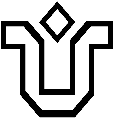 UNIVERSIDADE FEDERAL DO ESTADO DO RIO DE JANEIRO – UNIRIOMemória anotada por Loreine Hermida da Silva e SilvaPresidente da Comissão de IntegridadeMEMÓRIA DA REUNIÃO DA SUBCOMISSÃO DE INTEGRALIDADEMEMÓRIA DA REUNIÃO DA SUBCOMISSÃO DE INTEGRALIDADEMEMÓRIA DA REUNIÃO DA SUBCOMISSÃO DE INTEGRALIDADEData: 26/06/2018Hora: 14:30 minLocal: Gabinete da ProplanTema: Processo Eletrônico e Sigilo nos Processos da Comissão de Ética-CE da UNIRIOTema: Processo Eletrônico e Sigilo nos Processos da Comissão de Ética-CE da UNIRIOTema: Processo Eletrônico e Sigilo nos Processos da Comissão de Ética-CE da UNIRIOParticipantes: Loreine Hermida da Silva e Silva; Paulo Roberto Pereira dos Santos; Vinicius José Serva Pereira; Flávio Leal da Silva; Brenda Cristine de Jesus Miranda; Cibeli Reynaud; Roberto Vianna da Silva.Participantes: Loreine Hermida da Silva e Silva; Paulo Roberto Pereira dos Santos; Vinicius José Serva Pereira; Flávio Leal da Silva; Brenda Cristine de Jesus Miranda; Cibeli Reynaud; Roberto Vianna da Silva.Participantes: Loreine Hermida da Silva e Silva; Paulo Roberto Pereira dos Santos; Vinicius José Serva Pereira; Flávio Leal da Silva; Brenda Cristine de Jesus Miranda; Cibeli Reynaud; Roberto Vianna da Silva.AssuntosAssuntosAssuntosNUP: Número Único de ProtocoloNUP: Número Único de ProtocoloNUP: Número Único de ProtocoloSEI: Sistema Eletrônico de Informações. Governo FederalSEI: Sistema Eletrônico de Informações. Governo FederalSEI: Sistema Eletrônico de Informações. Governo FederalWEBSERVICEWEBSERVICEWEBSERVICEPEN: Processo Eletrônico NacionalPEN: Processo Eletrônico NacionalPEN: Processo Eletrônico NacionalSigilo de processos da Comissão de Ética-CESigilo de processos da Comissão de Ética-CESigilo de processos da Comissão de Ética-CETópicos Relevantes: Tópicos Relevantes: Tópicos Relevantes: A normativa da Universidade está fora da realidade e é preciso acertar (Roberto Vianna).A normativa da Universidade está fora da realidade e é preciso acertar (Roberto Vianna).A normativa da Universidade está fora da realidade e é preciso acertar (Roberto Vianna).Denunciante e Denunciado são protegidos até o final do processo (Cibeli Reynaud).Denunciante e Denunciado são protegidos até o final do processo (Cibeli Reynaud).Denunciante e Denunciado são protegidos até o final do processo (Cibeli Reynaud).A secretária da Comissão de Ética ficará responsável pela abertura dos processos, uma vez que ela permanece na comissão (Cibeli Reynaud).A secretária da Comissão de Ética ficará responsável pela abertura dos processos, uma vez que ela permanece na comissão (Cibeli Reynaud).A secretária da Comissão de Ética ficará responsável pela abertura dos processos, uma vez que ela permanece na comissão (Cibeli Reynaud).É preciso lembrar que o e-mail só abre quem tem a senha e a denúncia pode chegar via e-mail (Paulo Roberto).É preciso lembrar que o e-mail só abre quem tem a senha e a denúncia pode chegar via e-mail (Paulo Roberto).É preciso lembrar que o e-mail só abre quem tem a senha e a denúncia pode chegar via e-mail (Paulo Roberto).É preciso atentar para a possibilidade de denúncia anônima (Cibeli  Reynaud).É preciso atentar para a possibilidade de denúncia anônima (Cibeli  Reynaud).É preciso atentar para a possibilidade de denúncia anônima (Cibeli  Reynaud).O fato de estar na rede não tem garantia de segurança (Paulo Roberto)O fato de estar na rede não tem garantia de segurança (Paulo Roberto)O fato de estar na rede não tem garantia de segurança (Paulo Roberto)Sugestão: da Comissão de Ética passar a ser uma Unidade de Protocolo (Paulo Roberto).Sugestão: da Comissão de Ética passar a ser uma Unidade de Protocolo (Paulo Roberto).Sugestão: da Comissão de Ética passar a ser uma Unidade de Protocolo (Paulo Roberto).A Comissão de Ética já tem e-mail próprio institucional (Cibeli  Reynaud).A Comissão de Ética já tem e-mail próprio institucional (Cibeli  Reynaud).A Comissão de Ética já tem e-mail próprio institucional (Cibeli  Reynaud).Já existe o Portal de Acompanhamento de Processos. Como fazer para acompanhar esses processos sigilosos? (Paulo Roberto)Já existe o Portal de Acompanhamento de Processos. Como fazer para acompanhar esses processos sigilosos? (Paulo Roberto)Já existe o Portal de Acompanhamento de Processos. Como fazer para acompanhar esses processos sigilosos? (Paulo Roberto)Até onde vai o limite da Comissão de Ética e começa a ação da Comissão de Integridade? (Loreine Hermida)Até onde vai o limite da Comissão de Ética e começa a ação da Comissão de Integridade? (Loreine Hermida)Até onde vai o limite da Comissão de Ética e começa a ação da Comissão de Integridade? (Loreine Hermida)A Comissão de ética tratará mais de assuntos voltados a pessoal e a Comissão de Integralidade tratará dos assuntos institucionais? (Loreine Hermida)A Comissão de ética tratará mais de assuntos voltados a pessoal e a Comissão de Integralidade tratará dos assuntos institucionais? (Loreine Hermida)A Comissão de ética tratará mais de assuntos voltados a pessoal e a Comissão de Integralidade tratará dos assuntos institucionais? (Loreine Hermida)O esboço do plano de Integridade deve abraçar os atos da Comissão de Ética também, pois já existe o Código do de Ética Profissional do Servidor Público Civil do Poder Executivo Federal desde 1994? (Loreine Hermida).O esboço do plano de Integridade deve abraçar os atos da Comissão de Ética também, pois já existe o Código do de Ética Profissional do Servidor Público Civil do Poder Executivo Federal desde 1994? (Loreine Hermida).O esboço do plano de Integridade deve abraçar os atos da Comissão de Ética também, pois já existe o Código do de Ética Profissional do Servidor Público Civil do Poder Executivo Federal desde 1994? (Loreine Hermida).Agora com a Portaria 1.089 de 25 de abril de 2018 temos alguns fluxos a serem enviados para CGU e esses devem constar do plano de integridade (Loreine Hermida).Agora com a Portaria 1.089 de 25 de abril de 2018 temos alguns fluxos a serem enviados para CGU e esses devem constar do plano de integridade (Loreine Hermida).Agora com a Portaria 1.089 de 25 de abril de 2018 temos alguns fluxos a serem enviados para CGU e esses devem constar do plano de integridade (Loreine Hermida).Teremos fluxos a serem encaminhados e novos encontros serão necessários para montagem desses fluxos: nepotismo; conflito de interesses e denúncias (Loreine Hermida).Teremos fluxos a serem encaminhados e novos encontros serão necessários para montagem desses fluxos: nepotismo; conflito de interesses e denúncias (Loreine Hermida).Teremos fluxos a serem encaminhados e novos encontros serão necessários para montagem desses fluxos: nepotismo; conflito de interesses e denúncias (Loreine Hermida).O Regulamento da Comissão de Ética já está pronto e foi analisado pela Procuradoria Geral da UNIRIO. Estamos fazendo os ajustes indicados pela Procuradoria e quanto sà página da comissão estará no ar na semana que vem (Cibeli  Reynaud).O Regulamento da Comissão de Ética já está pronto e foi analisado pela Procuradoria Geral da UNIRIO. Estamos fazendo os ajustes indicados pela Procuradoria e quanto sà página da comissão estará no ar na semana que vem (Cibeli  Reynaud).O Regulamento da Comissão de Ética já está pronto e foi analisado pela Procuradoria Geral da UNIRIO. Estamos fazendo os ajustes indicados pela Procuradoria e quanto sà página da comissão estará no ar na semana que vem (Cibeli  Reynaud).Próxima reunião dia 28/6 para elaborarmos o fluxo interno para verificação das situações de NepotismoPróxima reunião dia 28/6 para elaborarmos o fluxo interno para verificação das situações de NepotismoPróxima reunião dia 28/6 para elaborarmos o fluxo interno para verificação das situações de NepotismoFechamento da Reunião: 17:30 min.Fechamento da Reunião: 17:30 min.Duração: 3 horas